CONFERENZA“Personalizzazione della cura e partecipazione dei cittadini nella società digitale”INFORMAZIONI LOGISTICHESede del convegnoDipartimento di Sociologia e Diritto dell’Economia, Strada Maggiore 45, Bologna (https://goo.gl/maps/uuAhWXvSo5Fhk7n88)Alberghi e pernottamentoHotel Accademia, via delle Belle Arti n. 6 || https://www.hoteluniversitybologna.itZanhotel Tre Vecchi, Via Indipendenza n. 47 || http://www.zanhotel.it/hotel-tre-vecchi-bolognaHotel San Giorgio, Via delle Moline, 17 || http://www.sangiorgiohotel.it/Camplus Guest Bononia (residenza universitaria) || http://camplus-guest-bononia.hotelsbologna24.com/it/Air BnB || https://www.airbnb.it/Come raggiungere la sede della conferenzaIl Dipartimento di Sociologia e Diritto dell’Economia è raggiungibile in 30 minuti a piedi dalla stazione Bologna Centrale. In alternativa, è possibile raggiungere il complesso mediante l’autobus 27 (direzione Genova), fermata Torleone, oppure mediante l’autobus 50 (direzione Cestello), fermata Piazza Aldrovandi.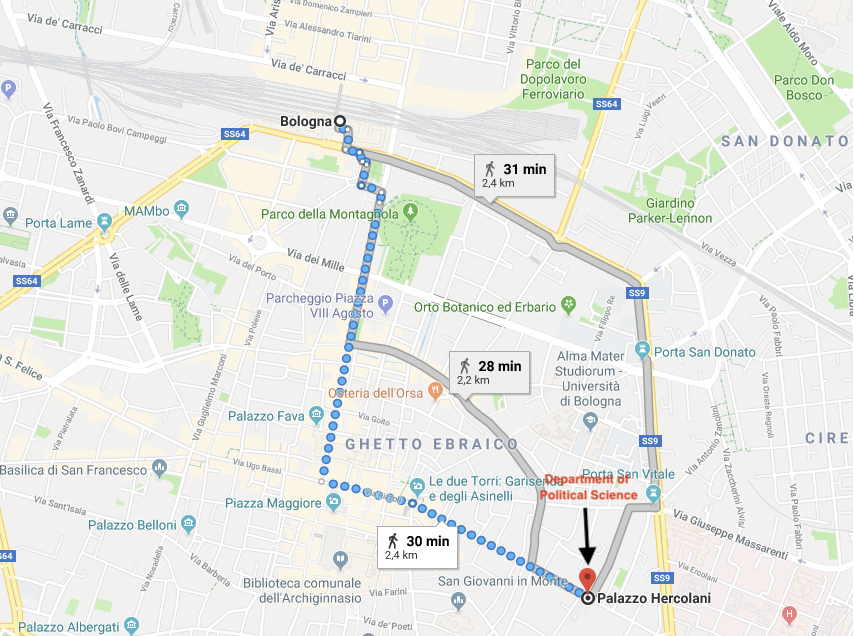 